Träningsflitigast	Säsong	Antal tillfällenMimmi Sjöberg 	2021 	96/102Mimmi Sjöberg	2020	87Carolina Lång	2019 	105	Malin Olander	2019 	105Malin Olander	2018	98Cassandra Lövqvist	2016	120Wilma Holst		2015	101Cassandra Lövqvist	2014	117Lotta Nurmilehto	2013	91Lina Nilsson		2012	107Lina Nilsson		2011	121Sara Nordin		2010	145Sara Nordin		2009	145Helena Löwdahl	2008	146Sara Nordin		2007	135Helena Löwdahl	2006	151Flest matcher för A-laget	 	18 matcher av 18	HannaSagaElin SMimmiSkytteligan A-lagetSäsong		Antal mål		Spelare2021		9		Mimmi Sjöberg2020		7		Lotta Nurmilehto2019 		12 		Lotta Nurmilehto2018		7		Lotta Nurmilehto2016		14		Lotta Nurmilehto2015		10		Lotta Nurmilehto2014		8		Lovisa Hedin2013		18		Lovisa Hedin2012		7		Lotta Nurmilehto2011		5		Mikaela Sandström2010		8		Karin Antman2009		16		Lena Antman(serieseger div. 3)2008		17		Sara Larsson2007		4		Sara Larsson				Karin Antman2006		17		Sara Larsson2005		2		Anna-Karin Kempe				Rebecka Hedlund				Kornelia Rahm				Josefin Boström				Maria Strömberg2004		14		Maria Strömberg2003		1		Maria Nordin2002		7		Karin Antman				Jenny Wallén2001		8		Maria Strömberg2000		6		Camilla Jansson1999		10		Diana Eriksson1998		15		Jenny Andersson1997		13		Åsa Söder1996		10		Åsa Söder1995		5		Diana Eriksson1994		4		Maria Strömberg1993		9		Jenny Andersson1992		11		Jenny Andersson1991		30		Jenny Andersson(serieseger div. 3)Priser – säsongen 2021 Träningsflitigast	Mimmi Sjöberg	96 (102)	Skyttedrottning	Mimmi Sjöberg	9 målFlest A-lagsmatcher	Hanna Eldstål		Saga Nordin		Elin Sandstöm		Mimmi SjöbergÅRETS VIF-TJEJPriser är instiftat av Lasse Ekegren och har erhållits av:1993	Malin Lundberg1994	Anette Olander1995	Maggi Sundstedt1996	Harriet Fredriksson1997	Diana Eriksson1998	Maria Söderström1999	Jenny Wallén2000	Jenny Enarsson2001	Maria Strömberg2002	Jaana Runesson2003	Lena Antman2004	Sandra Rebermark2005	Emilia Hansen2006	Marie Bergström2007	Helena Löwdahl2008	Karin Antman2009	Josefina Boström2010	Hanna Eldståhl2011	Frida Ashbourne2012	Lina Nilsson2013	Lotta Nurmilehto2014	Emma Skult2015	Carolina Lång2016	Ida Hyttinen2017	Vilma Hedfors2018	Mimmi Sjöberg2019	Elin Norin Wikman2020	Malin Olander2021 	Linnea SapilaÅRETS VIF-TJEJ 2021För att få äran att få utmärkelsen ”Årets VIF-tjej” ska man uppnå följande kriterier:vid sidan av planen ska man vara en positiv lagkamrat som skapar trygghet med sitt sätt att varaman ska ha en hög träningsnärvarovisa en utvecklande attityd som innebär att man hela tiden jobbar för att bli en bättre fotbollsspelarehar spelat i Västanfors IF FK under många årrepresenterat A-laget i många matcher där hon har varit en tongivande spelare2021 ÅRS MOTIVERING:Denna tjej har varit delaktig i föreningen i ungefär 16 år – både på planen och utanför. Hon är ett stort bevis på att träning ger färdighet. Som flicklagsspelare var hon bra, men aldrig en lysande stjärna. Nu är hon en av våra mest lysande stjärnor.Hennes träningsnivå är hög och hon har en viktig egenskap som VIF-tjejen ska ha: hon är omtyckt av alla – i och runt lagetEtt stort och välförtjänst GRATTIS till2021 års VIF-tjejLINNEA SAPILA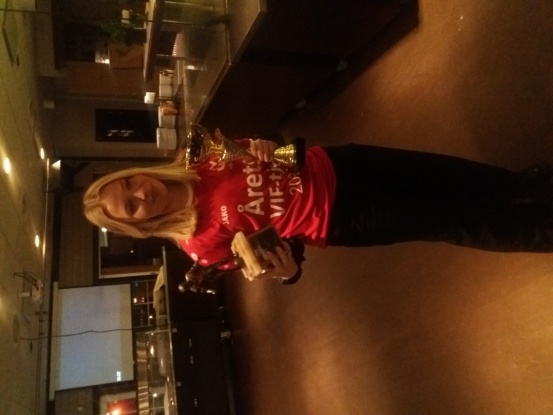 Ledare för seniorerna under 2021 Per OlanderMagnus OlssonRikard Gonner